Сумська міська радаВиконавчий комітетРІШЕННЯвід                    №  	З метою надання безпечних і якісних послуг у сфері пасажирських   перевезень на території Сумської міської територіальної громади, створення конкурентного середовища й обмеження монополізму у вказаній сфері послуг, вибору на конкурсних засадах юридичних осіб та фізичних осіб-підприємців, які можуть виконувати необхідні обсяги перевезень і забезпечувати якість надання відповідних послуг, відповідно до статей 7, 43-46 Закону України «Про автомобільний транспорт», постанови Кабінету Міністрів України від 03.12.2008 № 1081 «Про затвердження Порядку проведення конкурсу з перевезення пасажирів на автобусному маршруті загального користування» (зі змінами), рішення виконавчого комітету Сумської міської ради від 21.01.2020 № 21 «Про організацію проведення конкурсу з перевезення пасажирів на міських та приміських автобусних маршрутах загального користування у межах    території Сумської міської територіальної громади» (зі змінами), рішення виконавчого комітету Сумської міської ради від 10.12.2019 № 694 «Про залучення підприємства (організації) для  здійснення  функцій  робочого органу при проведенні конкурсу з перевезення пасажирів на міських та приміських автобусних маршрутах загального користування у межах території об’єднаної територіальної громади м. Суми», керуючись підпунктом 12 пункту «а» частини першої статті 30 та частиною першою статті 52 Закону України «Про місцеве самоврядування в Україні», виконавчий комітет Сумської міської ради:ВИРІШИВ:Провести конкурс з перевезення пасажирів на міських та приміських автобусних маршрутах загального користування у межах території Сумської міської  територіальної громади на об’єкти, визначені у   додатку 1.Створити конкурсний комітет для підготовки та проведення конкурсу, розгляду конкурсних пропозицій та прийняття рішення про визначення переможця конкурсу з перевезення пасажирів на міських та приміських автобусних маршрутах загального користування у межах території Сумської міської територіальної громади у складі згідно з додатком 2.Затвердити кошторис витрат на підготовку та проведення конкурсу з перевезення пасажирів на міських та приміських автобусних маршрутах загального користування у межах території Сумської міської територіальної громади на 2022 рік згідно з додатком 3.Відділу транспорту, зв’язку та телекомунікаційних послуг Сумської міської ради (Яковенко С.В.):4.1. Повідомити Робочий орган (підприємство (організація), визначене на конкурсних засадах, з яким укладений договір про виконання функцій робочого органу) про дане рішення для опублікування в засобах масової інформації не пізніше, як за 30 календарних днів до початку конкурсу, що зазначений у пункті 1 цього рішення, оголошення про конкурс з інформацією, передбаченою чинним законодавством України. 4.2. Підготувати та надати на підпис міському голові договори про організацію перевезень пасажирів на міських та приміських автобусних маршрутах загального користування у межах території Сумської міської територіальної громади з переможцями конкурсу у встановленому порядку та терміни.     5. Рішення набирає чинності з дня його офіційного оприлюднення.	  6. Контроль за виконанням рішення покласти на заступника міського голови відповідно до розподілу обов’язків.Міський  голова                                                  			   О.М. ЛисенкоЯковенко С.В., 700-668Розіслати: Павлик Ю.А., Яковенку С.В.Додаток № 1до рішення виконавчого комітету Сумської міської радивід                  № Перелік об’єктів,які виносяться на конкурс з перевезення пасажирів на міських та приміських автобусних маршрутах загального користування у межах території Сумської міської  територіальної громадиПримітка:  *для об’єктів конкурсу, в яких пасажировмісність запропонована у двох варіантах, пропозиції                    подаються лише в одному варіанті (від 23 або від 40 місць); 	   **при наданні пропозицій автобусів пасажировмісністю від 23 місць, допускається використання                   автобусів класу А для перевезення осіб з інвалідністю. Начальник відділу транспорту,зв’язку та телекомунікаційних послуг 				    С.В. ЯковенкоДодаток 2до рішення виконавчого комітету від                  №  СКЛАДконкурсного комітету для визначення на конкурсних засадах юридичних та фізичних осіб - підприємців, які можуть виконувати необхідні обсяги перевезень і забезпечувати якість надання послуг з перевезення пасажирів на міських та приміських автобусних маршрутах загального користування у межах території Сумської міської територіальної громадиПримітка: Уразі персональних змін у складі конкурсного комітету або відсутності осіб, які входять до його складу у зв’язку з відпусткою, хворобою та з інших причин, особи, які виконують їх обов’язки, входять до складу комітету за посадою.Начальник відділу транспорту,зв’язку та телекомунікаційних послуг 				С.В. ЯковенкоДодаток 3до рішення виконавчого комітетувід                     №                   «Затверджено»рішенням виконавчого комітету від                    №                    КОШТОРИС витрат пов’язаних з підготовкою та проведенням конкурсу з перевезення пасажирів на міських та приміських автобусних маршрутах загального користування у межах території Сумської міської територіальної громади на 2022 рік.         Представник робочого органу,         в.о. директора філії «Сумиавтотранссервіс»         УДП «Укрінтеравтосервіс»					               В.І. Мальцев        Начальник відділу транспорту,        зв’язку та телекомунікаційних послуг 			               С.В. Яковенко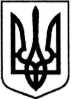   Проект оприлюднено«____» _________20__р.Про проведення конкурсу з перевезення пасажирів на міських та приміських автобусних маршрутах загального користування у межах    території Сумської міської  територіальної   громади№ об’єкта конкурсу№ марш-рутуНазва маршрутуРежим роботиПасажиро-вмісність, не менш, чол.*Кількість автобусів**Інтервал руху, хвилинОсобливості періодичності виконання перевезень11Роменська-Гамаліязвичайний2386-15Щодня11Роменська-Гамаліязвичайний40520-45Щодня22Ковпака-Інтернаціоналістівзвичайний23105-12Щодня22Ковпака-Інтернаціоналістівзвичайний40610-24Щодня33Аеропорт-Героїв Крутзвичайний2395-10Щодня33Аеропорт-Героїв Крутзвичайний40612-25Щодня44Аеропорт-Хіммістечкозвичайний2387-13Щодня44Аеропорт-Хіммістечкозвичайний40510-25Щодня55Роменська-Хіммістечкозвичайний23146-17Щодня55Роменська-Хіммістечкозвичайний40910-24Щодня67Хіммістечко-Баранівказвичайний2388-16Щодня67Хіммістечко-Баранівказвичайний40513-28Щодня616Ковпака-Баранівказвичайний23238Щодня710Косівщина-Героїв Крутзвичайний23126-15Щодня710Косівщина-Героїв Крутзвичайний40810-22Щодня811Тепличний-Тепличнийзвичайний2388-16Щодня811Тепличний-Тепличнийзвичайний40512-25Щодня912Тімірязівка-Тімірязівказвичайний23155-10Щодня912Тімірязівка-Тімірязівказвичайний4098-16Щодня1013Тепличний-Героїв Крутзвичайний23145-10Щодня1013Тепличний-Героїв Крутзвичайний4098-16Щодня1114Тімірязівка–Зал.вокзалзвичайний23510-20Щодня1215СНАУ-коледж СНАУзвичайний23106-12Щодня1215СНАУ-коледж СНАУзвичайний40612-22Щодня1317АРоменська-Хіммістечкозвичайний2388-17Щодня1317АРоменська-Хіммістечкозвичайний40515-30Щодня1418Веретенівка-Героїв Крутзвичайний23158-16Щодня1418Веретенівка-Героїв Крутзвичайний40910-22Щодня1519Роменська-В.Піщанезвичайний23106-12Щодня1519Роменська-В.Піщанезвичайний40610-25Щодня1620Аеропорт-Ковпаказвичайний23146-13Щодня1620Аеропорт-Ковпаказвичайний40910-22Щодня1721Прокоф'єва-Прокоф'євазвичайний2384-10Щодня1721Прокоф'єва-Прокоф'євазвичайний4057-15Щодня1822Веретенівка-Хіммістечкозвичайний23710-20Щодня1822Веретенівка-Хіммістечкозвичайний40420-40Щодня1923Тепличний-Тепличнийзвичайний2397-12Щодня1923Тепличний-Тепличнийзвичайний40512-25Щодня2024Баранівка-Баранівказвичайний23512-20Щодня2024Баранівка-Баранівказвичайний40330Щодня2151Піщане-Прокоф'євазвичайний23520-50Щодня2151Піщане-Прокоф'євазвичайний40330-60Щодня2252Ковпака-Прокоф’євазвичайний23108-16Щодня2252Ковпака-Прокоф’євазвичайний406Щодня2353Добровільна-Аеропортзвичайний23330-45Щодня2455Роменська-Героїв Крутзвичайний23910-19Щодня2455Роменська-Героїв Крутзвичайний406Щодня2557Роменська–Баранівказвичайний23518-30Щодня2661Автовокзал-Хіммістечкозвичайний23167-15Щодня2661Автовокзал-Хіммістечкозвичайний40910-22Щодня2767Прокоф’єва – вул. Косівщінськазвичайний40320-65Щодня2726Центр - 40-ва підстанціязвичайний40160Щодня2864АДобровільна – Центральний ринокзвичайний40144-46Щодня2957АБаранівка-Центрзвичайний40230-60Щодня2959Веретенівка-Басизвичайний40720-48Щодня2959АБаси-Центрзвичайний4087-16Щодня30156Вільшанка-В.Чернеччина-Сумизвичайний281Щодня31172Суми-Стецьківказвичайний302ЩодняПавлик Юлія Анатоліївна- керуючий справами виконавчого комітету, голова комітету;Яковенко Сергій Володимирович- начальник відділу транспорту, зв’язку та телекомунікаційних послуг Сумської міської ради, заступник голови комітету;Мальцев Віктор Іванович- представник Робочого органу, в.о. директора філії «Сумиавтотранссервіс» УДП «Укрінтеравтосервіс», секретар конкурсного комітету;Члени комітету:Члени комітету:Жук Микола Михайлович- завідувач сектору взаємодії із суб’єктами обов’язкового технічного контролю Регіонального сервісного центру ГСЦ МВС в Сумській області (філія ГСЦ МВС);Лизогуб Сергій Вікторович- інспектор відділу безпеки дорожнього руху управління патрульної поліції  в Сумській області Департаменту патрульної поліції;Танченко Олександр Іванович- заступник начальника Слобожанського межрегіонального   управління Укртрансбезпеки – начальник відділу державного контролю на транспорті у Сумській області;продовження додаткуАндросова Наталія Борисівна- головний спеціаліст відділу транспорту, зв’язку та телекомунікаційних послуг Сумської міської ради,Котовський Валерій Валерійович- представник громадської організації «За гідний транспорт»Кучеревич Володимир Боліславович- представник громадської організації «Спілка споживачів послуг пасажирського транспорту»Ємець Андрій Акимович- представник громадської організації «Суспільство та транспорт»Вербицький Антон Романович- представник громадської організації «Сумщина молода»Зікрань Віталій Миколайович- представник громадської організації «Людей з інвалідністю «Доля»Герман Андрій Олексійович- представник громадської організації «Волонтерський рух Сумщини»№ПоказникиТрудомі- сткість робіт, л/г Вартість л/г(без ПДВ) грн.Витратина однупослугу (без ПДВ)грн.123451Підготовка пропозицій щодо об’єктів та умов конкурсу3165,34496,022Організація приймання документів2,5165,34413,353Перевірка достовірності одержаної від перевізника-претендента інформації6,8165,341124,314Проведення аналізу та оцінки відповідності пропозицій перевізника-претендента умовам конкурсу.5165,34826,705Підготовка інформаційних матеріалів для членів конкурсного комітету4165,34661,367Розміщення інформації про об’єкти конкурсу в ЗМІ(шляхом ділення вартості оголошення на кількість об’єктів конкурсу)347,388Усього21,33869,12ПДВ 20%773,82Вартість послуг з підготовки та проведення конкурсу4642,94